számú melléklet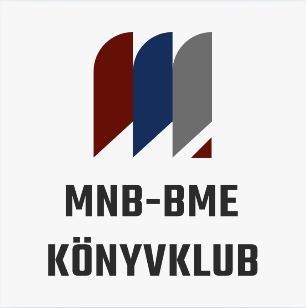 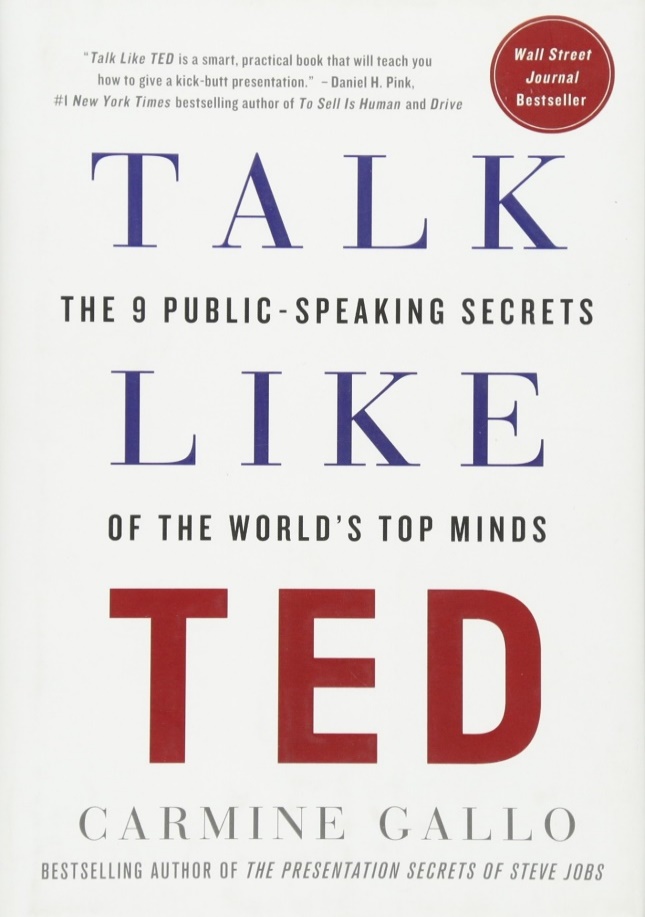 A SZERZŐRŐL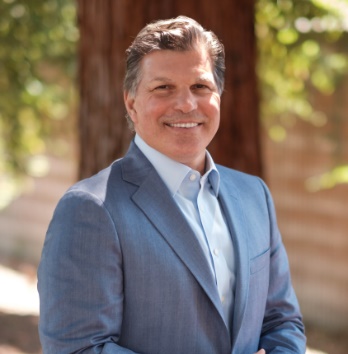 NÉV: szöveg. A KÖNYV célja és témájaSzöveg Szöveg Szöveg Szöveg Szöveg Szöveg Szöveg Szöveg Szöveg Szöveg Szöveg Szöveg Szöveg Szöveg Szöveg Szöveg Szöveg SzövegTOP 10 GONDOLATKérlek, itt sorold fel a könyv tíz, általad legfontosabbnak ítélt kulcsgondolatát. fejezetcímAlcím Szöveg Szöveg Szöveg Szöveg Szöveg Szöveg Szöveg Szöveg Szöveg Szöveg Szöveg Szöveg Szöveg Szöveg Szöveg Szöveg Szöveg Szöveg.VÉLEMÉNYEM A KÖNYVRŐLSzöveg Szöveg Szöveg Szöveg Szöveg Szöveg Szöveg Szöveg Szöveg Szöveg Szöveg Szöveg Szöveg Szöveg Szöveg Szöveg Szöveg Szöveg.